Внести в распоряжение администрации МР «Печора» от 25 августа 2021 года № 680-р «О начале отопительного сезона 2021-2022 гг. на территории муниципального образования муниципального района «Печора» следующие изменения:Пункт 2.2. изложить в следующей редакции: «Жилищный фонд, объекты производственного назначения – с 02.09.2021 по 05.09.2021».2. Настоящее распоряжение подлежит опубликованию и размещению на официальном сайте администрации МР «Печора».3. Контроль за выполнением настоящего распоряжения возложить на первого заместителя руководителя администрации А.Ю. Канищева.попопопоАДМИНИСТРАЦИЯМУНИЦИПАЛЬНОГО РАЙОНА« ПЕЧОРА »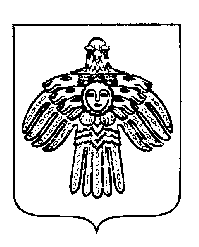 «ПЕЧОРА »  МУНИЦИПАЛЬНÖЙ  РАЙОНСААДМИНИСТРАЦИЯ РАСПОРЯЖЕНИЕТШÖКТÖМРАСПОРЯЖЕНИЕТШÖКТÖМРАСПОРЯЖЕНИЕТШÖКТÖМ« 30   » августа 2021 г.г. Печора,  Республика Коми                                  №  689-р       О внесении изменений в распоряжение администрации МР «Печора» от 25.08.2021 № 680-рГлава муниципального района- руководитель  администрации                                                           В.А. Серов